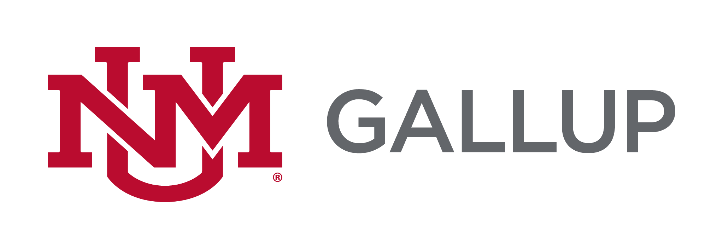 A completed application will be considered using the FPDC guidelines.  Return the completed application electronically (via email) to the FPDC chair before the 1st of the month for consideration & response/decision within one week. Applications submitted after the 1st of each month will be reviewed the following month.  Incomplete applications will be returned to the applicant for resubmission.  IMPORTANT:  Your application must include supporting documents as per FPDC Guidelines. Please Print: How does this activity support your professional/cultural development as a faculty member of UNMG and align with the mission and strategic plan? APPLICANT STATEMENT:  I WILL SUBMIT A ONE-PAGE SUMMARY TO THE CHAIR OF THIS COMMITTEE AND MY DIVISION CHAIR WITHIN 15 WORKING DAYS OF MY RETURN (FROM LIVE OR VIRTUAL EVENT), DESCRIBING MY ACTIVITIES AND HOW I BENEFITED FROM THEM.  THIS REPORT MAY BE DISTRIBUTED TO FACULTY AND/OR STAFF, IF APPROPRIATE.  TO DOCUMENT YOUR SUPERVISOR’S AWARENESS OF YOUR APPLICATION, PLEASE REQUEST YOUR DIVISION CHAIR TO SIGN BELOW. FPDC Committee Comments only: Approved or Disapproved and reason for disapproval_________________________________________________________________		______________________Alok Dhital, Chair					                               Date_________________________________________________________________		______________________Lorraine Aguayo, Member				                                     Date_________________________________________________________________		______________________Dr. Carmela Lanza, Member 		                                                       Date_________________________________________________________________		______________________Laura Moore , Member                                                                                                         Date	_________________________________________________________________	                  ______________________UNM GallupElectronic Travel Requisition**For any application to be considered, supporting documents must be provided. Please attach a copy of the conference/event agenda, letters requesting or approving presentation, airfare, cost of hotel accommodations, meal cost per diem, and any other document that support the need for approval of the application. Thank you.NameTitle:Division: Division Chair:Duration of Employment with UNM-GallupDuration of Employment with UNM-GallupDuration of Employment with UNM-GallupDuration of Employment with UNM-GallupBanner ID# Requested Activity Requested Activity Date/Time of Departure:Date/Time of Departure:Date/Time of ReturnActual Conference Activity Dates: Actual Conference Activity Dates: Actual Conference Activity Dates: City, State: City, State: Date Last Funded by FPDC: Are you a Visiting Faculty? Are you a Visiting Faculty? Yes             NoYes             NoYes             NoYes             NoYes             NoAre you coming up for Code 6? Are you coming up for Code 6? Yes                  NoYes                  NoYes                  NoCode 3? Yes                   NoApplicant Signature:DateDivision Chair’s Signature:Date		       John Zimmerman, Dean of Instruction				           DateIndex to be used:Index to be used:Index to be used:Index to be used:Division:Division:Division:Restricted or Unrestricted Account?Restricted or Unrestricted Account?Restricted or Unrestricted Account?Restricted or Unrestricted Account?Restricted or Unrestricted Account?Restricted or Unrestricted Account?Restricted or Unrestricted Account?YES     or     NoYES     or     NoYES     or     NoYES     or     NoYES     or     NoYES     or     NoPreapproval Requirement?Preapproval Requirement?Preapproval Requirement?YES     or     NoYES     or     NoYES     or     NoYES     or     NoTravel to attend (include brochures, registration forms, etc.):Travel to attend (include brochures, registration forms, etc.):Travel to attend (include brochures, registration forms, etc.):Travel to attend (include brochures, registration forms, etc.):Travel to attend (include brochures, registration forms, etc.):Travel to attend (include brochures, registration forms, etc.):Travel to attend (include brochures, registration forms, etc.):Travel to attend (include brochures, registration forms, etc.):Travel to attend (include brochures, registration forms, etc.):Travel to attend (include brochures, registration forms, etc.):Travel to attend (include brochures, registration forms, etc.):Travel to attend (include brochures, registration forms, etc.):Travel to attend (include brochures, registration forms, etc.):Travel to attend (include brochures, registration forms, etc.):Travel to attend (include brochures, registration forms, etc.):Travel to attend (include brochures, registration forms, etc.):Travel to attend (include brochures, registration forms, etc.):Travel to attend (include brochures, registration forms, etc.):Travel to attend (include brochures, registration forms, etc.):Travel to attend (include brochures, registration forms, etc.):Dates of Travel:Dates of Travel:Dates of Travel:Leave (Date & Time)Leave (Date & Time)Leave (Date & Time)Leave (Date & Time)Leave (Date & Time)Leave (Date & Time)Dates of Travel:Dates of Travel:Dates of Travel:Return (Date & Time)Return (Date & Time)Return (Date & Time)Return (Date & Time)Return (Date & Time)Return (Date & Time)Return (Date & Time)Person (one per requisition) that will be traveling (include contact information and birthday for air travel).Person (one per requisition) that will be traveling (include contact information and birthday for air travel).Person (one per requisition) that will be traveling (include contact information and birthday for air travel).Person (one per requisition) that will be traveling (include contact information and birthday for air travel).Person (one per requisition) that will be traveling (include contact information and birthday for air travel).Person (one per requisition) that will be traveling (include contact information and birthday for air travel).Person (one per requisition) that will be traveling (include contact information and birthday for air travel).Person (one per requisition) that will be traveling (include contact information and birthday for air travel).Person (one per requisition) that will be traveling (include contact information and birthday for air travel).Person (one per requisition) that will be traveling (include contact information and birthday for air travel).Person (one per requisition) that will be traveling (include contact information and birthday for air travel).Person (one per requisition) that will be traveling (include contact information and birthday for air travel).Person (one per requisition) that will be traveling (include contact information and birthday for air travel).Person (one per requisition) that will be traveling (include contact information and birthday for air travel).Person (one per requisition) that will be traveling (include contact information and birthday for air travel).Person (one per requisition) that will be traveling (include contact information and birthday for air travel).Person (one per requisition) that will be traveling (include contact information and birthday for air travel).Person (one per requisition) that will be traveling (include contact information and birthday for air travel).Person (one per requisition) that will be traveling (include contact information and birthday for air travel).Person (one per requisition) that will be traveling (include contact information and birthday for air travel).Name:DOB:DOB:Contact Information:Contact Information:Contact Information:Contact Information:Contact Information:Primary:Primary:Primary:Primary:Primary:Primary:Primary:Alternate:Alternate:Alternate:Alternate:Alternate:Alternate:Alternate:Alternate:Business Purpose (Remember to include why this travel is necessary and how it benefits UNM, please be as detailed as possible to avoid late payment reimbursements/available reservations/etc.)Business Purpose (Remember to include why this travel is necessary and how it benefits UNM, please be as detailed as possible to avoid late payment reimbursements/available reservations/etc.)Business Purpose (Remember to include why this travel is necessary and how it benefits UNM, please be as detailed as possible to avoid late payment reimbursements/available reservations/etc.)Business Purpose (Remember to include why this travel is necessary and how it benefits UNM, please be as detailed as possible to avoid late payment reimbursements/available reservations/etc.)Business Purpose (Remember to include why this travel is necessary and how it benefits UNM, please be as detailed as possible to avoid late payment reimbursements/available reservations/etc.)Business Purpose (Remember to include why this travel is necessary and how it benefits UNM, please be as detailed as possible to avoid late payment reimbursements/available reservations/etc.)Business Purpose (Remember to include why this travel is necessary and how it benefits UNM, please be as detailed as possible to avoid late payment reimbursements/available reservations/etc.)Business Purpose (Remember to include why this travel is necessary and how it benefits UNM, please be as detailed as possible to avoid late payment reimbursements/available reservations/etc.)Business Purpose (Remember to include why this travel is necessary and how it benefits UNM, please be as detailed as possible to avoid late payment reimbursements/available reservations/etc.)Business Purpose (Remember to include why this travel is necessary and how it benefits UNM, please be as detailed as possible to avoid late payment reimbursements/available reservations/etc.)Business Purpose (Remember to include why this travel is necessary and how it benefits UNM, please be as detailed as possible to avoid late payment reimbursements/available reservations/etc.)Business Purpose (Remember to include why this travel is necessary and how it benefits UNM, please be as detailed as possible to avoid late payment reimbursements/available reservations/etc.)Business Purpose (Remember to include why this travel is necessary and how it benefits UNM, please be as detailed as possible to avoid late payment reimbursements/available reservations/etc.)Business Purpose (Remember to include why this travel is necessary and how it benefits UNM, please be as detailed as possible to avoid late payment reimbursements/available reservations/etc.)Business Purpose (Remember to include why this travel is necessary and how it benefits UNM, please be as detailed as possible to avoid late payment reimbursements/available reservations/etc.)Business Purpose (Remember to include why this travel is necessary and how it benefits UNM, please be as detailed as possible to avoid late payment reimbursements/available reservations/etc.)Business Purpose (Remember to include why this travel is necessary and how it benefits UNM, please be as detailed as possible to avoid late payment reimbursements/available reservations/etc.)Business Purpose (Remember to include why this travel is necessary and how it benefits UNM, please be as detailed as possible to avoid late payment reimbursements/available reservations/etc.)Business Purpose (Remember to include why this travel is necessary and how it benefits UNM, please be as detailed as possible to avoid late payment reimbursements/available reservations/etc.)Business Purpose (Remember to include why this travel is necessary and how it benefits UNM, please be as detailed as possible to avoid late payment reimbursements/available reservations/etc.)Hotel/Lodging Information:Hotel/Lodging Information:Hotel/Lodging Information:Hotel/Lodging Information:Hotel/Lodging Information:Hotel/Lodging Information:Hotel/Lodging Information:Hotel/Lodging Information:Hotel/Lodging Information:Hotel/Lodging Information:Hotel/Lodging Information:Hotel/Lodging Information:Hotel/Lodging Information:Hotel/Lodging Information:Hotel/Lodging Information:Hotel/Lodging Information:Hotel/Lodging Information:Hotel/Lodging Information:Hotel/Lodging Information:Hotel/Lodging Information:NameNameNameNameNameNameNameNameAddressAddressAddressAddressAddressAddressAddressAddressAddressAddressAmountAcct Code$0.00Airfare (3 quote minimum, attach documentation w/airfare information & flight numbers.)Airfare (3 quote minimum, attach documentation w/airfare information & flight numbers.)Airfare (3 quote minimum, attach documentation w/airfare information & flight numbers.)Airfare (3 quote minimum, attach documentation w/airfare information & flight numbers.)Airfare (3 quote minimum, attach documentation w/airfare information & flight numbers.)Airfare (3 quote minimum, attach documentation w/airfare information & flight numbers.)Airfare (3 quote minimum, attach documentation w/airfare information & flight numbers.)Airfare (3 quote minimum, attach documentation w/airfare information & flight numbers.)Airfare (3 quote minimum, attach documentation w/airfare information & flight numbers.)Airfare (3 quote minimum, attach documentation w/airfare information & flight numbers.)Airfare (3 quote minimum, attach documentation w/airfare information & flight numbers.)Airfare (3 quote minimum, attach documentation w/airfare information & flight numbers.)Airfare (3 quote minimum, attach documentation w/airfare information & flight numbers.)Airfare (3 quote minimum, attach documentation w/airfare information & flight numbers.)Airfare (3 quote minimum, attach documentation w/airfare information & flight numbers.)Airfare (3 quote minimum, attach documentation w/airfare information & flight numbers.)Airfare (3 quote minimum, attach documentation w/airfare information & flight numbers.)Airfare (3 quote minimum, attach documentation w/airfare information & flight numbers.)Airfare (3 quote minimum, attach documentation w/airfare information & flight numbers.)Airfare (3 quote minimum, attach documentation w/airfare information & flight numbers.)1)1)1)1)1)1)1)1)1)1)1)1)1)1)1)1)1)1)$0.002)2)2)2)2)2)2)2)2)2)2)2)2)2)2)2)2)2)$0.003)	3)	3)	3)	3)	3)	3)	3)	3)	3)	3)	3)	3)	3)	3)	3)	3)	3)	$0.00Fleet vehicle to be used:  # of miles x 0.585 (attach documentation)Fleet vehicle to be used:  # of miles x 0.585 (attach documentation)Fleet vehicle to be used:  # of miles x 0.585 (attach documentation)Fleet vehicle to be used:  # of miles x 0.585 (attach documentation)Fleet vehicle to be used:  # of miles x 0.585 (attach documentation)Fleet vehicle to be used:  # of miles x 0.585 (attach documentation)Fleet vehicle to be used:  # of miles x 0.585 (attach documentation)Fleet vehicle to be used:  # of miles x 0.585 (attach documentation)Fleet vehicle to be used:  # of miles x 0.585 (attach documentation)Fleet vehicle to be used:  # of miles x 0.585 (attach documentation)Fleet vehicle to be used:  # of miles x 0.585 (attach documentation)Fleet vehicle to be used:  # of miles x 0.585 (attach documentation)Fleet vehicle to be used:  # of miles x 0.585 (attach documentation)Fleet vehicle to be used:  # of miles x 0.585 (attach documentation)Fleet vehicle to be used:  # of miles x 0.585 (attach documentation)Fleet vehicle to be used:  # of miles x 0.585 (attach documentation)Fleet vehicle to be used:  # of miles x 0.585 (attach documentation)Fleet vehicle to be used:  # of miles x 0.585 (attach documentation)Miles:Miles:Miles:00.5850.5850.585$0.00Rental Car:  (Enterprise for in-state/National for out-of-state.)  Attach needed dates and quotes.Rental Car:  (Enterprise for in-state/National for out-of-state.)  Attach needed dates and quotes.Rental Car:  (Enterprise for in-state/National for out-of-state.)  Attach needed dates and quotes.Rental Car:  (Enterprise for in-state/National for out-of-state.)  Attach needed dates and quotes.Rental Car:  (Enterprise for in-state/National for out-of-state.)  Attach needed dates and quotes.Rental Car:  (Enterprise for in-state/National for out-of-state.)  Attach needed dates and quotes.Rental Car:  (Enterprise for in-state/National for out-of-state.)  Attach needed dates and quotes.Rental Car:  (Enterprise for in-state/National for out-of-state.)  Attach needed dates and quotes.Rental Car:  (Enterprise for in-state/National for out-of-state.)  Attach needed dates and quotes.Rental Car:  (Enterprise for in-state/National for out-of-state.)  Attach needed dates and quotes.Rental Car:  (Enterprise for in-state/National for out-of-state.)  Attach needed dates and quotes.Rental Car:  (Enterprise for in-state/National for out-of-state.)  Attach needed dates and quotes.Rental Car:  (Enterprise for in-state/National for out-of-state.)  Attach needed dates and quotes.Rental Car:  (Enterprise for in-state/National for out-of-state.)  Attach needed dates and quotes.Rental Car:  (Enterprise for in-state/National for out-of-state.)  Attach needed dates and quotes.Rental Car:  (Enterprise for in-state/National for out-of-state.)  Attach needed dates and quotes.Rental Car:  (Enterprise for in-state/National for out-of-state.)  Attach needed dates and quotes.Rental Car:  (Enterprise for in-state/National for out-of-state.)  Attach needed dates and quotes.Rental Car:  (Enterprise for in-state/National for out-of-state.)  Attach needed dates and quotes.Rental Car:  (Enterprise for in-state/National for out-of-state.)  Attach needed dates and quotes.Enterprise:Enterprise:Enterprise:$0.00National:National:National:$0.00MilesMilesMiles0		.50		.50		.50$0.00**Important Note:  If staff/faculty prefers to use a personal vehicle throughout their trip, fill out and document the comparable form.  Remind staffm /faculty that they will be paid at the lower rate available to UNM.**Important Note:  If staff/faculty prefers to use a personal vehicle throughout their trip, fill out and document the comparable form.  Remind staffm /faculty that they will be paid at the lower rate available to UNM.**Important Note:  If staff/faculty prefers to use a personal vehicle throughout their trip, fill out and document the comparable form.  Remind staffm /faculty that they will be paid at the lower rate available to UNM.**Important Note:  If staff/faculty prefers to use a personal vehicle throughout their trip, fill out and document the comparable form.  Remind staffm /faculty that they will be paid at the lower rate available to UNM.**Important Note:  If staff/faculty prefers to use a personal vehicle throughout their trip, fill out and document the comparable form.  Remind staffm /faculty that they will be paid at the lower rate available to UNM.**Important Note:  If staff/faculty prefers to use a personal vehicle throughout their trip, fill out and document the comparable form.  Remind staffm /faculty that they will be paid at the lower rate available to UNM.**Important Note:  If staff/faculty prefers to use a personal vehicle throughout their trip, fill out and document the comparable form.  Remind staffm /faculty that they will be paid at the lower rate available to UNM.**Important Note:  If staff/faculty prefers to use a personal vehicle throughout their trip, fill out and document the comparable form.  Remind staffm /faculty that they will be paid at the lower rate available to UNM.**Important Note:  If staff/faculty prefers to use a personal vehicle throughout their trip, fill out and document the comparable form.  Remind staffm /faculty that they will be paid at the lower rate available to UNM.**Important Note:  If staff/faculty prefers to use a personal vehicle throughout their trip, fill out and document the comparable form.  Remind staffm /faculty that they will be paid at the lower rate available to UNM.**Important Note:  If staff/faculty prefers to use a personal vehicle throughout their trip, fill out and document the comparable form.  Remind staffm /faculty that they will be paid at the lower rate available to UNM.**Important Note:  If staff/faculty prefers to use a personal vehicle throughout their trip, fill out and document the comparable form.  Remind staffm /faculty that they will be paid at the lower rate available to UNM.**Important Note:  If staff/faculty prefers to use a personal vehicle throughout their trip, fill out and document the comparable form.  Remind staffm /faculty that they will be paid at the lower rate available to UNM.**Important Note:  If staff/faculty prefers to use a personal vehicle throughout their trip, fill out and document the comparable form.  Remind staffm /faculty that they will be paid at the lower rate available to UNM.**Important Note:  If staff/faculty prefers to use a personal vehicle throughout their trip, fill out and document the comparable form.  Remind staffm /faculty that they will be paid at the lower rate available to UNM.**Important Note:  If staff/faculty prefers to use a personal vehicle throughout their trip, fill out and document the comparable form.  Remind staffm /faculty that they will be paid at the lower rate available to UNM.**Important Note:  If staff/faculty prefers to use a personal vehicle throughout their trip, fill out and document the comparable form.  Remind staffm /faculty that they will be paid at the lower rate available to UNM.**Important Note:  If staff/faculty prefers to use a personal vehicle throughout their trip, fill out and document the comparable form.  Remind staffm /faculty that they will be paid at the lower rate available to UNM.**Important Note:  If staff/faculty prefers to use a personal vehicle throughout their trip, fill out and document the comparable form.  Remind staffm /faculty that they will be paid at the lower rate available to UNM.**Important Note:  If staff/faculty prefers to use a personal vehicle throughout their trip, fill out and document the comparable form.  Remind staffm /faculty that they will be paid at the lower rate available to UNM.Parking Fees (best available):  Attach documentation and/or quotes.Parking Fees (best available):  Attach documentation and/or quotes.Parking Fees (best available):  Attach documentation and/or quotes.Parking Fees (best available):  Attach documentation and/or quotes.Parking Fees (best available):  Attach documentation and/or quotes.Parking Fees (best available):  Attach documentation and/or quotes.Parking Fees (best available):  Attach documentation and/or quotes.Parking Fees (best available):  Attach documentation and/or quotes.Parking Fees (best available):  Attach documentation and/or quotes.Parking Fees (best available):  Attach documentation and/or quotes.Parking Fees (best available):  Attach documentation and/or quotes.Parking Fees (best available):  Attach documentation and/or quotes.Parking Fees (best available):  Attach documentation and/or quotes.Parking Fees (best available):  Attach documentation and/or quotes.Parking Fees (best available):  Attach documentation and/or quotes.Parking Fees (best available):  Attach documentation and/or quotes.Parking Fees (best available):  Attach documentation and/or quotes.Parking Fees (best available):  Attach documentation and/or quotes.Parking Fees (best available):  Attach documentation and/or quotes.Parking Fees (best available):  Attach documentation and/or quotes.At Airport:At Airport:$0.00At Hotel:At Hotel:$0.00At Event:At Event:$0.00Other:Other:$0.00Additional information and/or Special Instructions:Additional information and/or Special Instructions:Additional information and/or Special Instructions:Additional information and/or Special Instructions:Additional information and/or Special Instructions:Additional information and/or Special Instructions:Additional information and/or Special Instructions:Additional information and/or Special Instructions:Additional information and/or Special Instructions:Additional information and/or Special Instructions:Additional information and/or Special Instructions:Additional information and/or Special Instructions:Additional information and/or Special Instructions:Additional information and/or Special Instructions:Additional information and/or Special Instructions:Additional information and/or Special Instructions:Additional information and/or Special Instructions:Additional information and/or Special Instructions:Additional information and/or Special Instructions:Additional information and/or Special Instructions:Meals per diem (https://www.gsa.gov/travel/plan-book/per-diem-rates) per          days:	$0.00	              Meals per diem (https://www.gsa.gov/travel/plan-book/per-diem-rates) per          days:	$0.00	              Meals per diem (https://www.gsa.gov/travel/plan-book/per-diem-rates) per          days:	$0.00	              Meals per diem (https://www.gsa.gov/travel/plan-book/per-diem-rates) per          days:	$0.00	              Meals per diem (https://www.gsa.gov/travel/plan-book/per-diem-rates) per          days:	$0.00	              Meals per diem (https://www.gsa.gov/travel/plan-book/per-diem-rates) per          days:	$0.00	              Meals per diem (https://www.gsa.gov/travel/plan-book/per-diem-rates) per          days:	$0.00	              Meals per diem (https://www.gsa.gov/travel/plan-book/per-diem-rates) per          days:	$0.00	              Meals per diem (https://www.gsa.gov/travel/plan-book/per-diem-rates) per          days:	$0.00	              Meals per diem (https://www.gsa.gov/travel/plan-book/per-diem-rates) per          days:	$0.00	              Meals per diem (https://www.gsa.gov/travel/plan-book/per-diem-rates) per          days:	$0.00	              Meals per diem (https://www.gsa.gov/travel/plan-book/per-diem-rates) per          days:	$0.00	              Meals per diem (https://www.gsa.gov/travel/plan-book/per-diem-rates) per          days:	$0.00	              Meals per diem (https://www.gsa.gov/travel/plan-book/per-diem-rates) per          days:	$0.00	              Meals per diem (https://www.gsa.gov/travel/plan-book/per-diem-rates) per          days:	$0.00	              Meals per diem (https://www.gsa.gov/travel/plan-book/per-diem-rates) per          days:	$0.00	              Meals per diem (https://www.gsa.gov/travel/plan-book/per-diem-rates) per          days:	$0.00	              Meals per diem (https://www.gsa.gov/travel/plan-book/per-diem-rates) per          days:	$0.00	              Meals per diem (https://www.gsa.gov/travel/plan-book/per-diem-rates) per          days:	$0.00	              Meals per diem (https://www.gsa.gov/travel/plan-book/per-diem-rates) per          days:	$0.00	              Total amount requested:Total amount requested:Total amount requested:$$$Prepared by:Prepared by:Prepared by:Date:Date:Approved by:Approved by:Approved by:Date:Date:Approval sent by email:Approval sent by email:Approval sent by email:Approval sent by email:Approval sent by email:Approval sent by email:Date:Date: